Den Schülern sollten neben einfachen Pflanzenfarbstoffen folgende Säure-Base-Indikatoren bekannt sein:Bromthymolblau-Lösung (0,1g in 100 mL 20%igem Ethanol) Methylrot-Lösung (0,1 g in 100 mL 90%igem Ethanol)Phenolphthalein-Lösung*Universalindikator (handelsübliches Universalindikatorpapier und Unisol®-Lösung)*Anmerkung: Nach derzeit gültiger Gefahrstoffliste SR 2004 ist Phenolphthalein-Indikatorlösung in der für die Schüler handhabbaren Verdünnung kein Gefahrstoff.
8 mL Phenolphthalein-Lösung (handelsüblich w=0,9%) werden mit 50%igem Ethanol auf 100 mL Lösung verdünnt. 
Damit liegt der Massenanteil des Phenolphthaleins sehr deutlich unter dem Grenzwert.Aufgabe 1												Ü1Entwickeln Sie ein einfaches Experiment, mit dem die praktische Nutzung dieser Säure-Base-Indikatoren eingeübt werden kann. Formulieren Sie dazu eine Fragestellung, eine Versuchsdurchführung und eine Möglichkeit der Auswertung.Den Begriff des Umschlagbereichs eines Indikators wird häufig nur durch Mitteilung oder Recherche erarbeitet. Er ist wichtig bei der Titration wässriger Lösungen schwacher Säuren (Phenolphthalein), schwacher Basen (Methylrot) und zum Verständnis der Wirkungsweise von Universalindikator.
Der Umschlagbereich kann aber auch durch eine Verdünnungsreihe grob ermittelt und veranschaulicht werden. Zudem wird durch ein solches Experiment die Vorstellung von der logarithmischen pH-Skala (Verdünnungsfaktor 10 zwischen den pH-Stufen) gefördert.Geräte und ChemikalienBecherglas 1,5 L, gefüllt mit Leitungswasser und zugesetztem IndikatorMesszylinder 100 mL15 Bechergläser 150 mL hohe Form100 mL Salzsäure (c= 1mol · L-1) 100 mL Natronlauge (c= 1mol · L-1)1 Medizintechnikspritze 10 mLAufgabe 2
Führen Sie ein Experiment zur Ermittlung des Umschlagbereichs des Indikators praktisch durch. Prüfen Sie, inwieweit sich bei mittleren pH-Werten der Puffereffekt des Leitungswassers auswirkt.Zusatzaufgabe für die Kursstufe (4st): Beim Thema Umschlagbereich eines Indikators (über etwa 2 pH-Stufen, diese entsprechen 10-fachem Überschuss HInd bis 10-fachem Überschuss Ind-, dazwischen Mischfarbe) kann die  pH-Abhängigkeit von Säure-Base-Gleichgewichten weiter eingeübt werden, die schon von Puffersystemen her bekannt ist. Entwickeln Sie eine entsprechende Aufgabe.Die Zusammensetzung von Universalindikatorfarbstoffgemischen kann chromatografisch ermittelt werden. Damit wird die Methode der Chromatografie eingeübt. Ein Zusatzexperiment zeigt wiederum die Farbe der einzelnen Indikatorfarbstoffe bei verschiedenen pH-Werten.Geräte und ChemikalienChromatografiekammern mit Deckel		Unisol®  oder Standzylinder mit Abdeckglasscheibe		Methylrot-LösungGlaskapillaren						Phenolphthalein-LösungLineal, weicher Bleistift				Methylorange-Lösung							Bromthymolblau-LösungLaufmittel:	Natronlauge (0,1 mol · L-1) und Methanol im Volumenverhältnis 10:1DC-Platten Polygram® CelluloseNach Durchführung und Auswertung des Experiments können zwei noch feuchte DC-Platten in vorbereitete Glaszylinder mit NH3 – bzw.  HCl-Atmosphäre gehängt werden, um die Indikatorfarben in alkalischen und sauren Lösungen zu zeigen (rechte Abbildung).Das Praktikum kann mit einer Übung zum chemischen Rechnen verknüpft werden (Herstellung von 100mL Natronlauge der angegebenen Stoffmengenkonzentration aus festem NaOH und Wasser).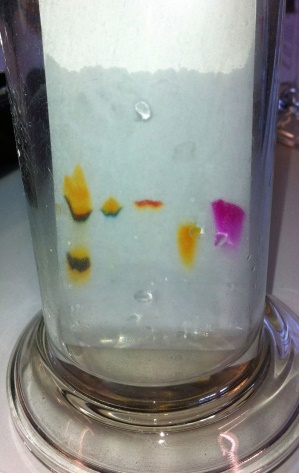 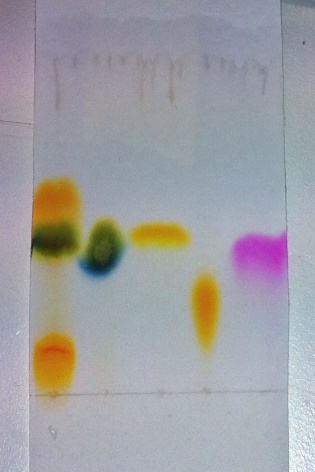 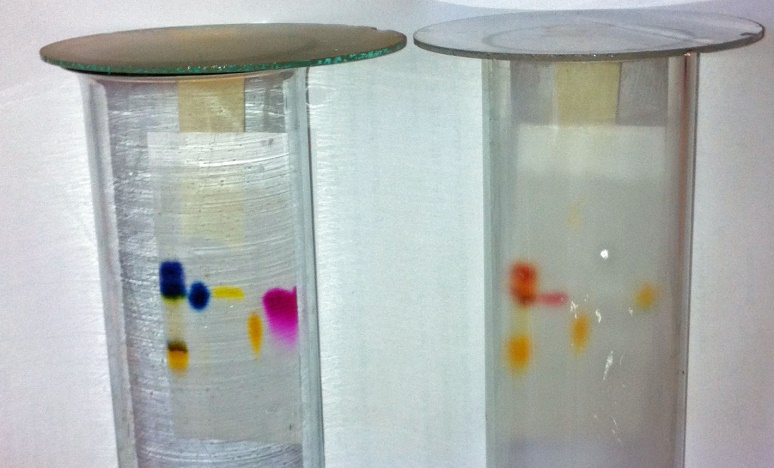 Abb.: dünnschichtchromatografische Identifizierung von Indikatorfarbstoffen in Unisol®Modellexperiment zur VerteilungschromatografieZum nachhaltigen Verständnis des Grundprinzips einer Verteilungschromatografie dient folgender Modellversuch, an dem 10-20 Personen an drei längs nebeneinander stehenden Tischen arbeiten können.Vorbereitung:10 Papierblätter A4 rot an der schmalen Seite nebeneinander legen („stationäre Phase“)10 Papierblätter A4 blau bereithalten („mobile Phase“)20 Lego Steine rot (Farbstoff 1, wandert schneller) und 20 Lego Steine grün (Farbstoff 2, wandert langsamer) auf das erste rote Papierblatt legenAm Startpunkt liegen 40 „Farbstoff“-Lego-Steine auf der „stationären Phase“ am Startpunkt.Das erste blaue Papierblatt („mobile Phase“) erreicht den Startpunkt.Jetzt werden die „Farbstoff“-Teilchen auf die Phasen am Startpunkt verteilt, und zwar stationär/mobil im Verhältnis 1:3 (rote Steine) und 3:1 (grüne Steine).Es liegen also 		auf dem ersten roten Blatt:	5 rote Steine und 15 grüne Steineund      auf dem ersten blauen Blatt: 15 rote Steine und 5 grüne SteineJetzt „wandert“ die mobile Phase einen Ort weiter. Am Startpunkt erscheint das nächste blaue Blatt.Nun werden alle jeweils gegenüberliegenden Steine entsprechend des gegebenen Verhältnisses neu verteilt. Das Prozedere wird wiederholt, bis die „Laufmittelfront“ am Ende der „stationären Phase“ angekommen ist. Im Einzelfall muss beim Verteilen um einen Stein gerundet werden. 
ACHTUNG: Es müssen immer alle gegenüber zu liegen kommenden Steine neu verteilt werden.Es ergibt sich ein nachhaltiger Lerneffekt vom Grundprinzip der Verteilungschromatografie.Zur nachhaltigen Darstellung der logarithmischen Skala der pH-Stufen (Verdünnung von Salzsäure bzw. Natronlauge mit je c=1 mol L-1)  ist diese Verdünnungsreihe bestens geeignet.Dabei wird mit einer 10mL-Spritze zügig von einem Becherglas zum nächsten verdünnt.Salzsäure  (ganz links stehend) 	7x nach rechtsNatronlauge (ganz rechts stehend) 	7x nach links
Geräte und ChemikalienBecherglas 1,5 L, gefüllt mit Leitungswasser und zugesetztem Unisol®Messzylinder 100 mL15 Bechergläser 150 mL hohe Form100 mL Salzsäure (c= 1mol · L-1) 100 mL Natronlauge (c= 1mol · L-1)1 Medizintechnikspritze 10 mLDabei kann man zunächst nur die Salzsäure durchverdünnen (ab der Mitte ändert sich nichts mehr ???), und dann erst mit der Natronlauge zurück verdünnen. Auf die Art und Weise kann die Autoprotolyse des Wassers experimentell erarbeitet werden (Oxonium-Ionen müssen vom Wasser selbst gebildet werden, wenn sich ihre Konzentration durch Verdünnung nicht mehr ändert!)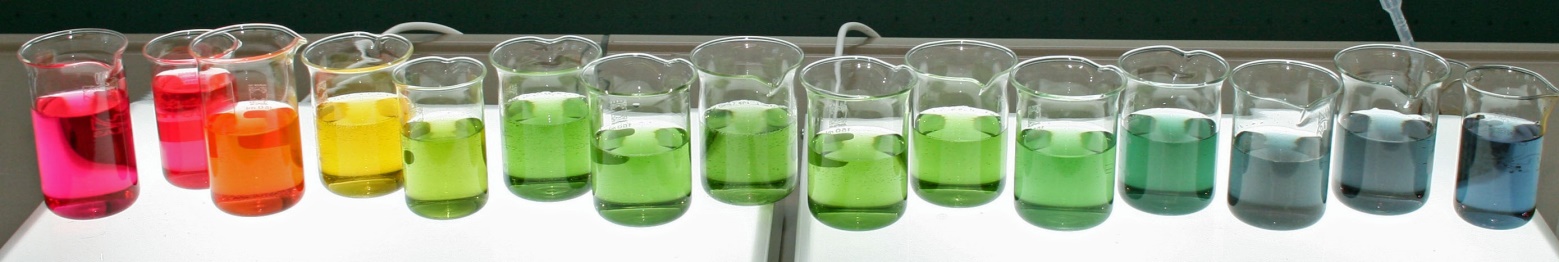 Abb. Abschlussbild nach beiden VerdünnungsschrittenAufgabe: An diesem Experiment soll das Formulieren von begründeten Hypothesen geübt werden.Formulieren Sie entsprechende Arbeitsaufträge und Aufgaben.Die Deutung des Versuchs verlangt vertiefte Vorkenntnisse und Fähigkeiten auf dem Gebiet des Transfers und der Vernetzung. Der Versuch kann zum Üben mit Experimenten in der laufenden Unterrichtseinheit (nicht am Anfang!) verwendet werden und ist eher für die Kursstufe zu empfehlen.Den Ausgangspunkt biete eine vertiefte Betrachtung der als CO2-Nachweis bekannten Kalkwasserprobe.Geübt wird, wie Beobachtungen bei der Veränderung der Lösung (Trübung, Aufklaren) und damit korrelierende Leitfähigkeitsänderungen durch chemische Prozesse (Säure-Base-Reaktionen, Fällungsreaktionen) und letztlich durch die sich verändernde teilchenmäßige Zusammensetzung erklärt werden können. Verlangt werden die Kenntnis von Teilchen (Ca2+, OH-, H2O, CO2, CO32-, HCO3-), ihrer Reaktionen und ihrer unterschiedlichen Leitfähigkeit, ggf. auch Gleichgewichtsbetrachtungen.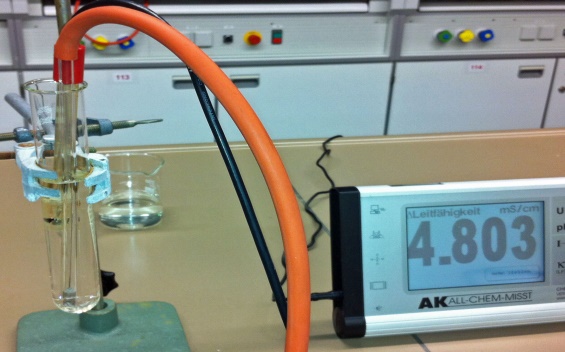 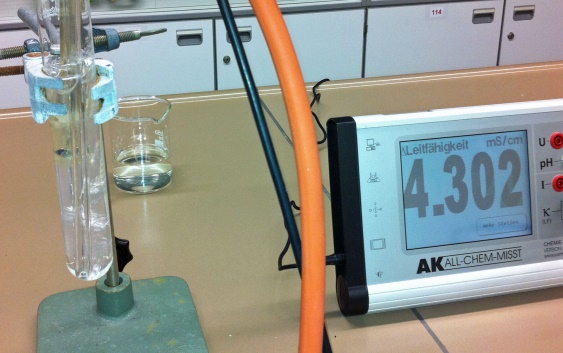 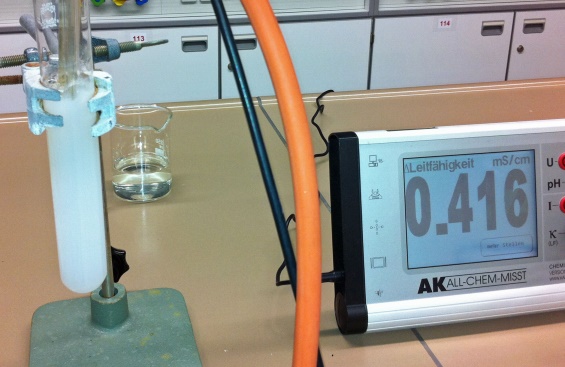 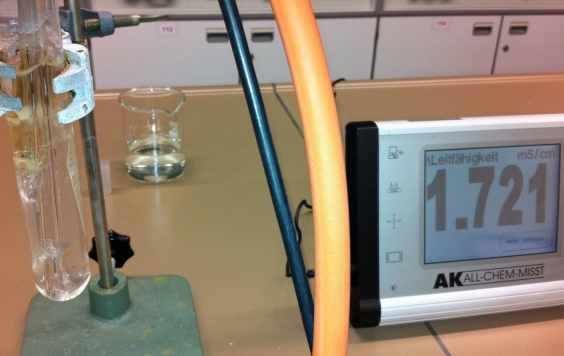 Aufgabe:	Formulieren Sie geeignete Übungsaufgaben für diesen Versuch und dazu evtl. nötige Lösungshilfen (z.B. einen Infotext).Üben mit Experimenten - Verschiedene Übungsformate Ü1Üben mit Experimenten - Verschiedene Übungsformate Ü25   1515   51   114     44    411   1Üben mit Experimenten - Verschiedene Übungsformate Ü 2Üben mit Experimenten - Verschiedene ÜbungsformateÜ 3